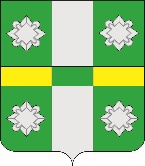 Российская ФедерацияИркутская областьУсольское районное муниципальное образованиеАдминистрацияГородского поселенияТайтурского муниципального образованияПОСТАНОВЛЕНИЕОт  05.06.2020 г.								№ 146  р.п. ТайтуркаОб установлении экономически обоснованного тарифа в сфере холодного водоснабжения (питьевая вода) для потребителей водонапорной башни д.Буреть, ул. Пионерская, водонапорной башни д. Буреть, ул. Трактовая для ООО «ФАКЕЛ»В соответствии с Федеральным законом от 07 декабря 2011 года №416-ФЗ «О водоснабжении и водоотведении», постановлением правительства Российской Федерации от 13 мая 2013 года №406 «О государственном регулировании тарифов в сфере водоснабжения и водоотведения».ю руководствуясь законом от 06 ноября 2012 года №114-ОЗ « О наделении органов местного самоуправления отдельными областными государственными полномочиями в сфере водоснабжения и водоотведения», руководствуясь ст. ст. 6, 7, 23, 46 Устава Тайтурского муниципального образования, администрация городского поселения Тайтурского муниципального образованияПОСТАНОВЛЯЕТ:1. Установить и ввести в действие экономически обоснованный тариф для ООО «ФАКЕЛ» для потребителей водонапорной башни д.Буреть, ул. Пионерская, водонапорная башня д. Буреть, ул. Трактовая (Приложение №1). 2. Ведущему специалисту по кадровым вопросам и делопроизводству – Бархатовой К.В. опубликовать настоящее постановление в газете «Новости» и разместить на официальном сайте городского поселения Тайтурского муниципального образования по адресу в сети Интернет: http://taiturka.irkmo.ru.3. Контроль за исполнением данного постановления оставляю за собой. Приложение №1К постановлению администрациигородского поселения Тайтурскогомуниципального образованияот  05.06.2020г.  №146ТАРИФ питьевая вода для потребителей водонапорной башни д.Буреть,                             ул. Пионерская, водонапорная башня д. Буреть, ул. Трактовая для ООО «ФАКЕЛ»Подготовил: ведущий специалист по экономической политике                  _______  А.С. Березина «___»_________2020 г.Согласовано: главный специалист администрации по юридическим вопросам и нотариальным действиям __________ И.А. Пономарев «___»_________2020 г.Глава городского поселения Тайтурского муниципального образования                                                             С.В. БуяковНаименование услугиПериод действияНаселение, руб./м³    (НДС не облагается)Питьевая водаС 01.07.2020 по 31.12.202021,05Питьевая водаС 01.01.2021 по 30.06.202121,05Глава городского поселения Тайтурского муниципального образования                                                        С.В. Буяков